Geografie gr 8 – Week 18 Mei tot 24 Mei 2020Klimaat In Suid-Afrikaanse 
Stede en Dorpe:Afrika is deel van die Suidelike Halfrond se subtropiese sone.Dit ervaar groot verskeidenheid klimate weens verskille faktore.Beaufort-Wes: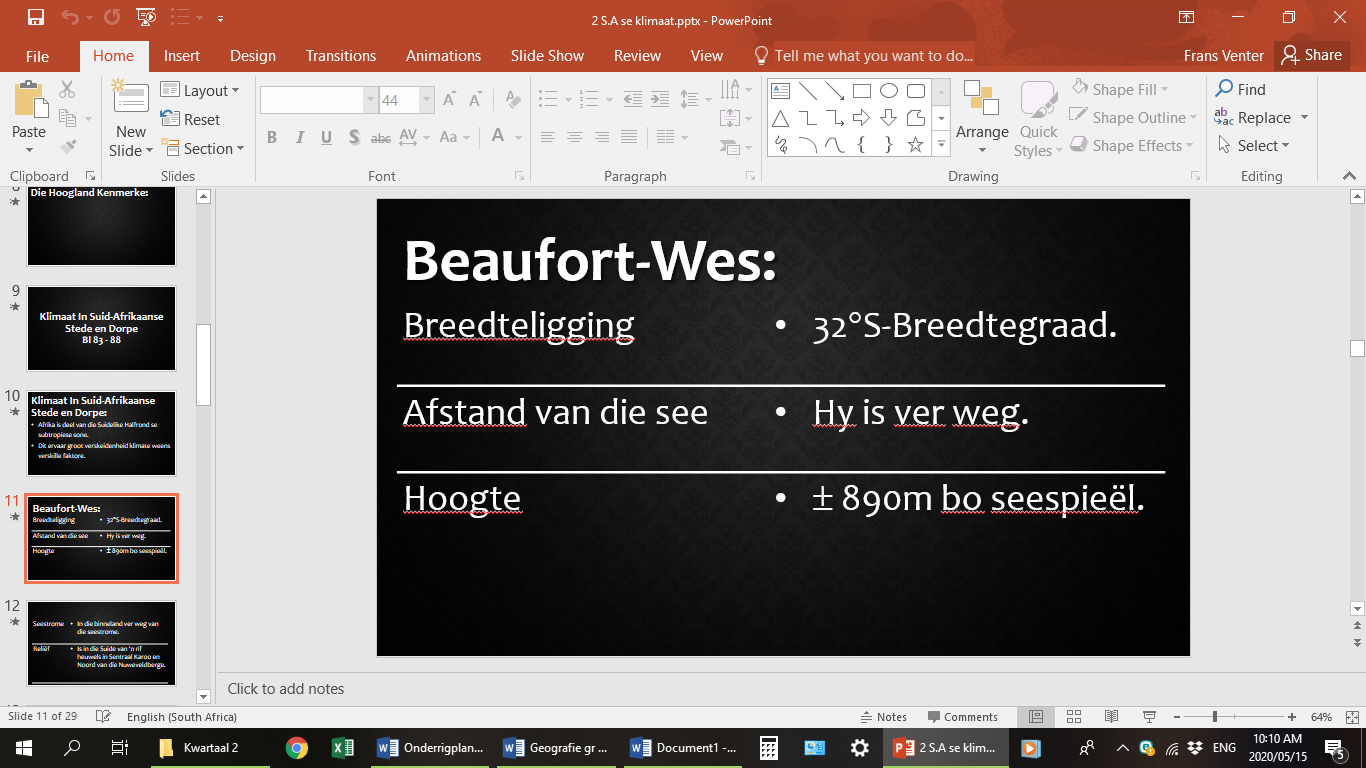 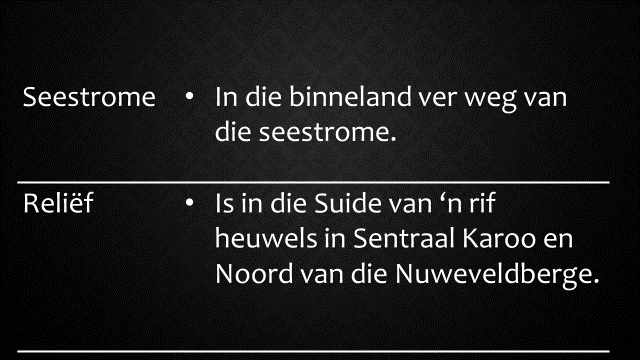 Kaapstad: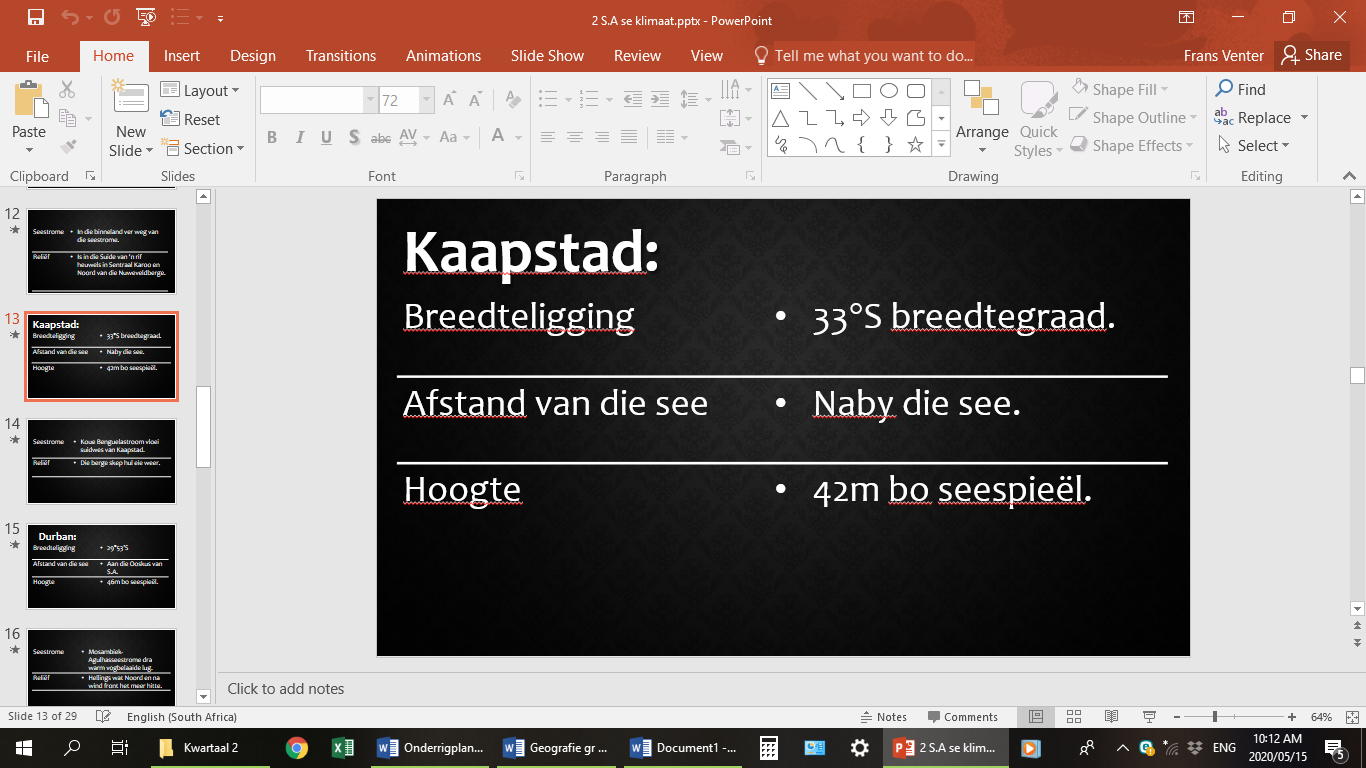 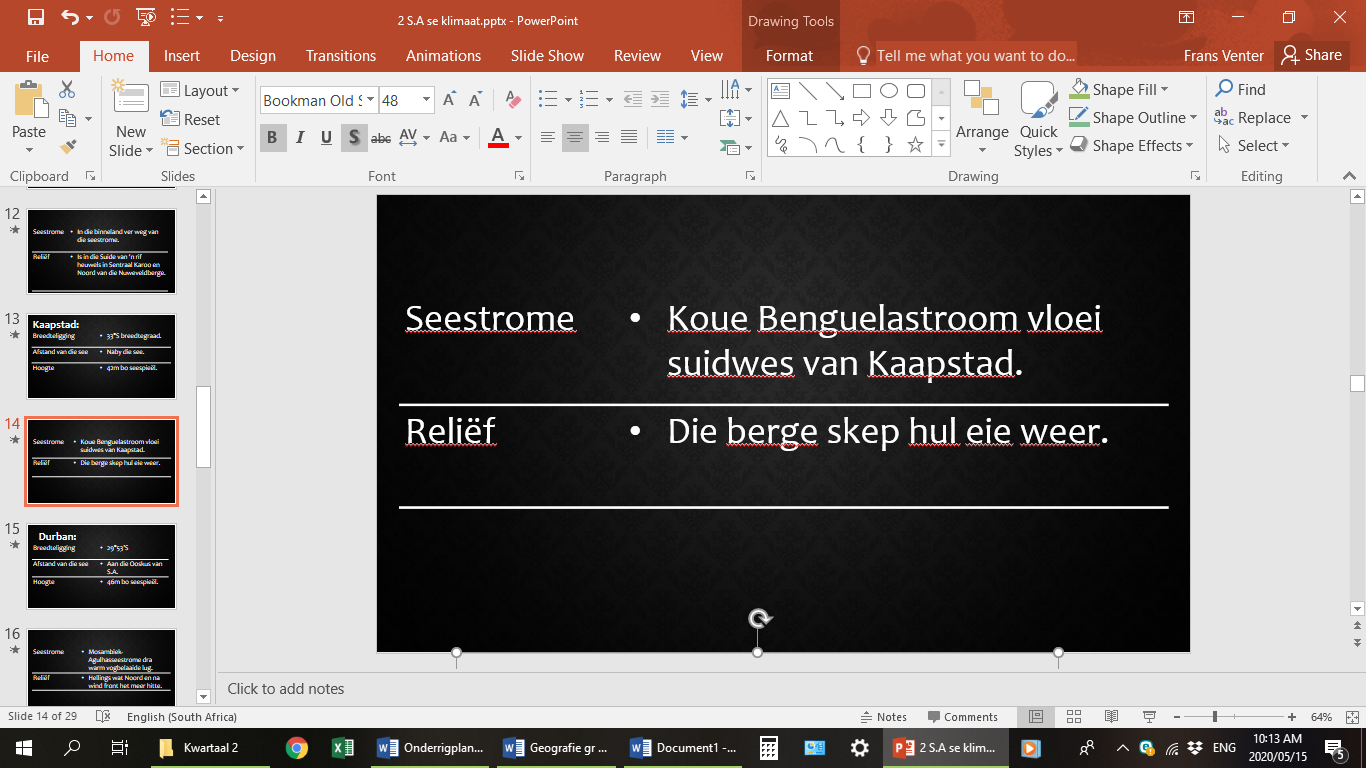 Durban: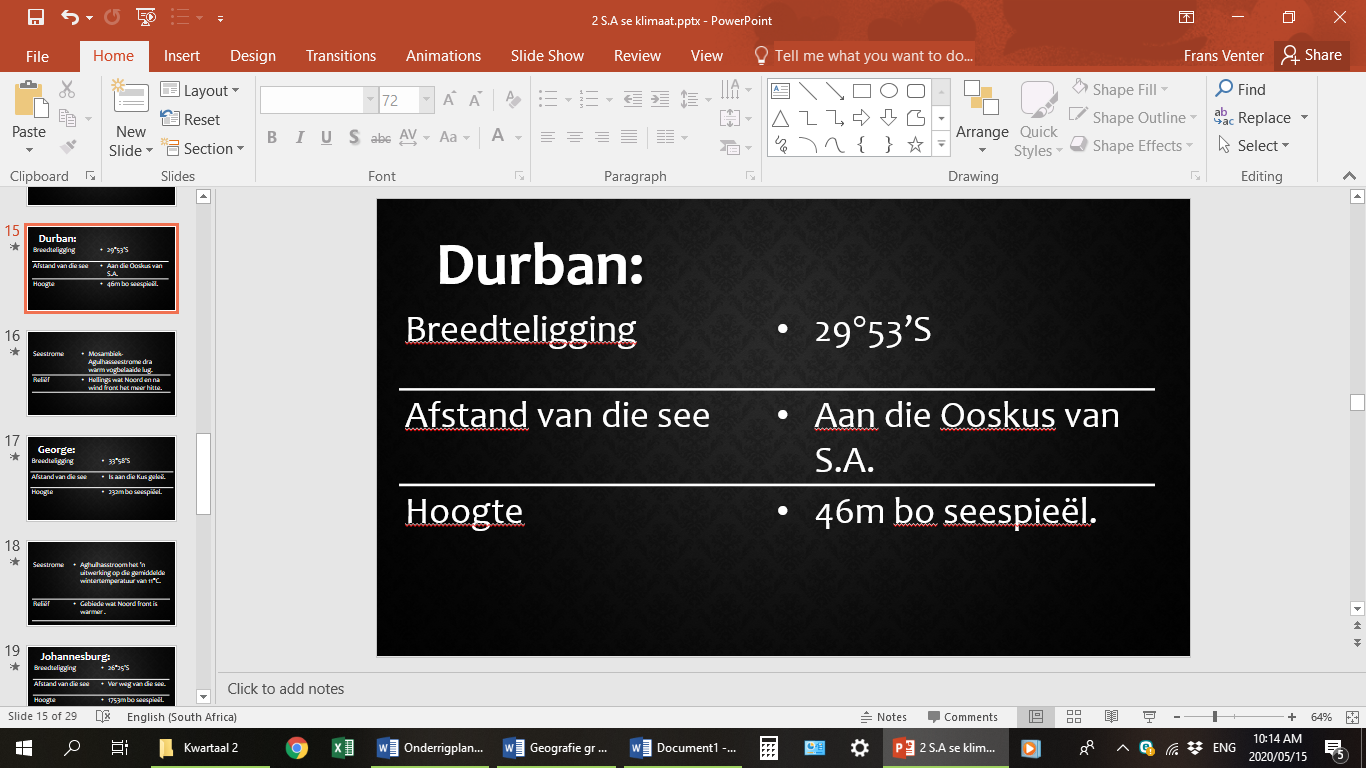 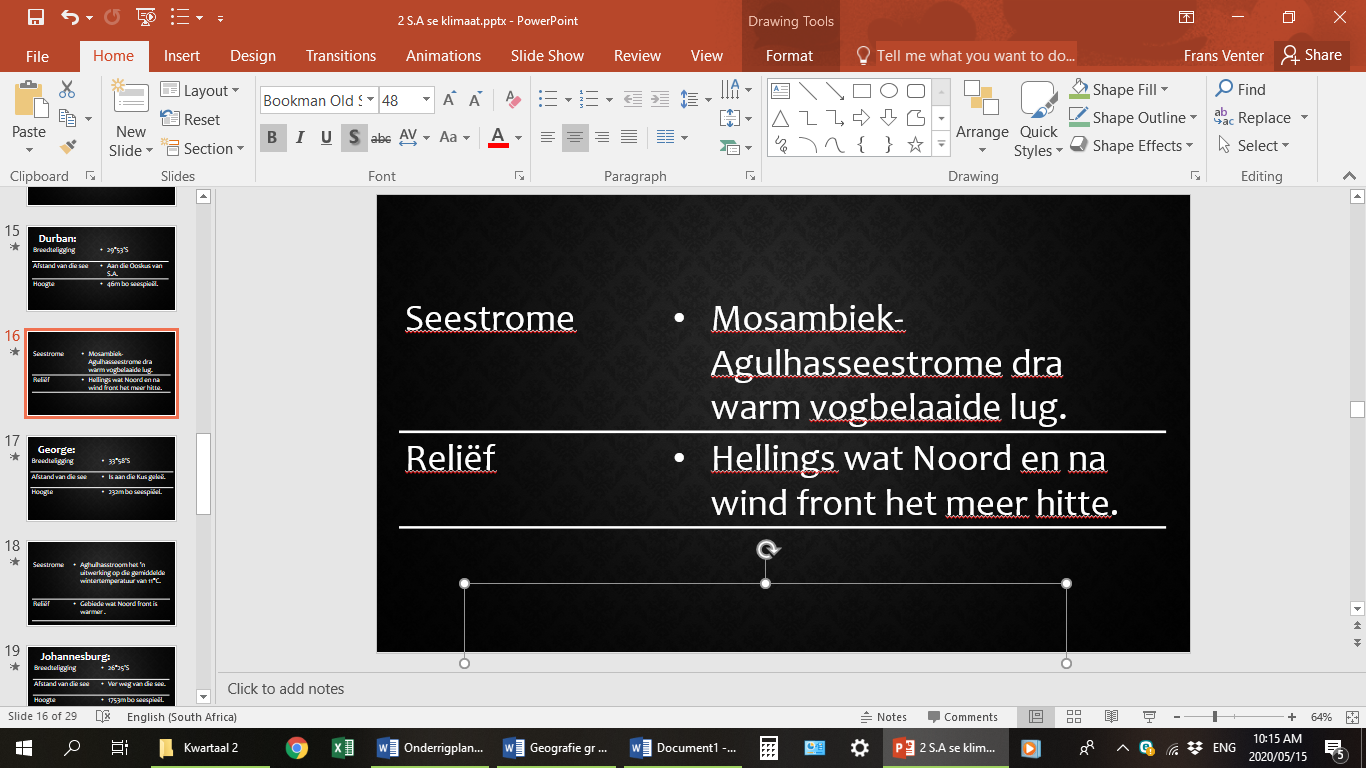 